The Women’s Weekly, July 2006 : My zest for style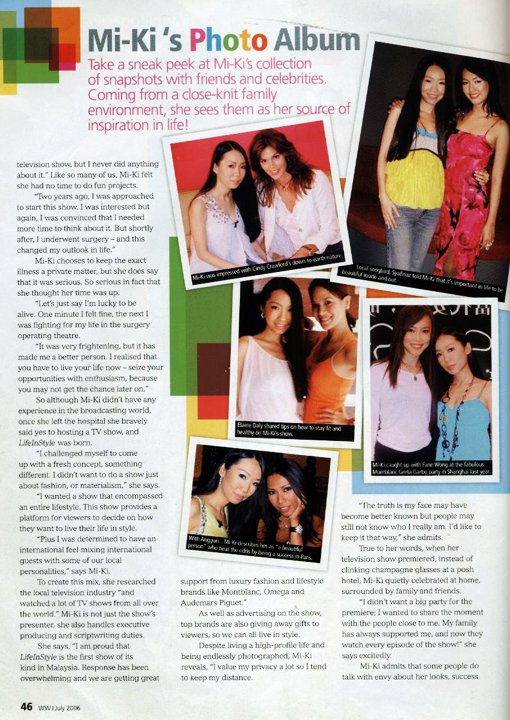 